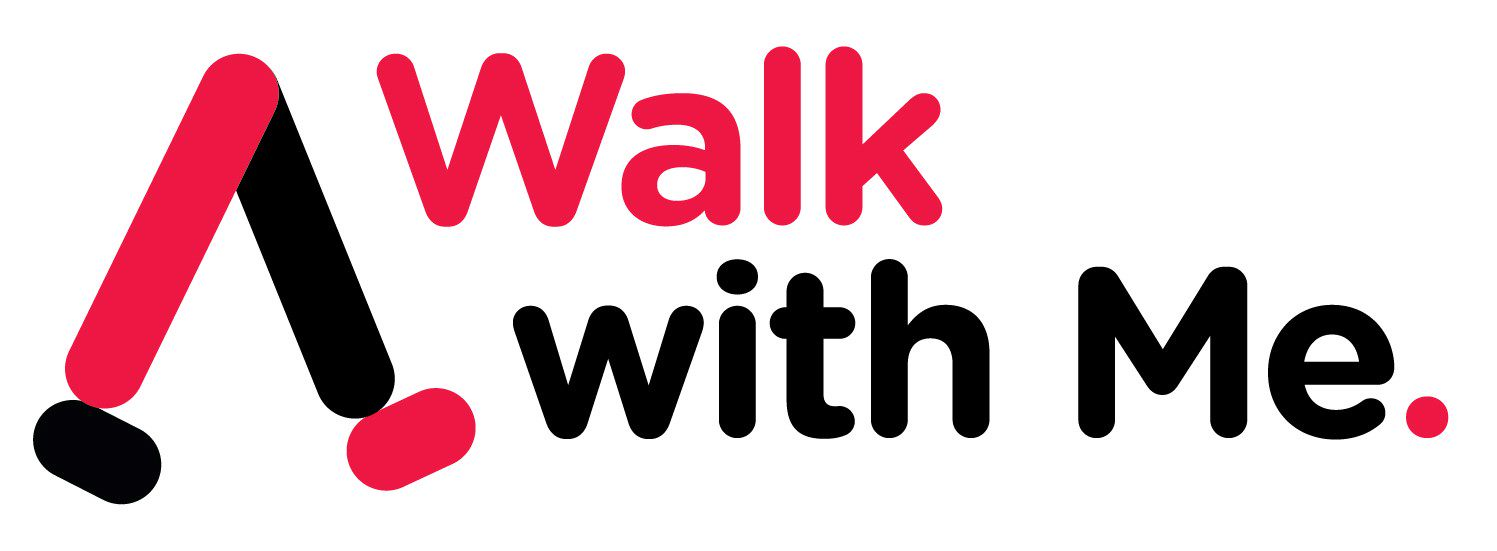 Attendee List for Walk with Me Campaign Date/time of Session______________________________________Topic____________________________________________________________________________NamePhoneEmail1234567891011121314151617181920